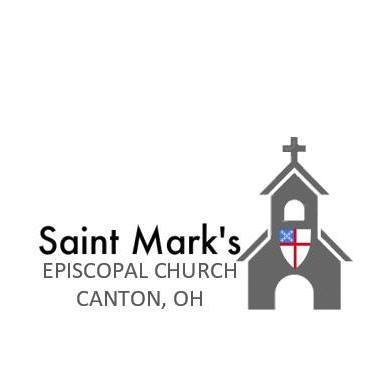                                    Project/Event Proposal FormEvent DetailsEvent/Fundraiser Name: 	Group Sponsoring:	Event Leader/Contact:	Planning Team Members:			Event Description:	 	Event Date: _______________________________	Start & End Time: _____________________Purpose:      	Fellowship	       Christian Formation	            Fundraising            Other __________________Duration:            Single Event	        Yearly	           Ongoing (frequency:_________________________)Goals/Objectives: (for example: spiritual growth, increased visibility in community, Christian outreach, etc.)  Event Location (Address): 		Projected Attendance: 	Is this considered an event to which other parishes will be invited?              Yes 	      NoWill there be a charge for people attending?            Yes          No     For fundraising events:Will any other charitable organizations benefit from this event?   (If yes, please name and describe how they will benefit)________________________________________________________________________________________________________________________________________________________________________________________How will the money be raised (donations, sponsorships, ticket sales, percentage of sales, etc.?)____________________________________________________________________________________________What additional fundraising activities will take place at this event?	Raffles				Auctions			Door prizes	Other (Please describe) __________________________________________________________________Specific needs: (Please check your specific needs)Clergy	PublicityFood Preparation	Facility set-up		Onsite child care	Photography	Audio/sound equipment	DecorationsTransportation services	TicketsWorship	SecurityPermits	AlcoholFacility needs: (Please check your specific space requirements)Library	Nursery		Parish Hall	Picnic Pavilion	Sanctuary	Outdoor ChapelMusic Room	Kitchen	LobbyLabor requirements and timelines:	Date / Time	Action	# of volunteers	Hrs/volunteer	Total		Physical Layout/Setup	__________     X     __________     =       __________ hrs.		Food Preparation	__________     X     __________     =       __________ hrs.		Pre-event prep (day of)	__________     X     __________     =       __________ hrs.		Actual event	__________     X     __________     =       __________ hrs.		Tear down/cleanup	__________     X     __________     =       __________ hrs.		   Total hours of labor                =      __________ hrs.Projected Expenses & IncomeCosts projected: $		Estimated donations: $	Income projected: $		Church budgeted amount: $	Post-event evaluation: (based on the goals)  	Signed: _______________________________________________	Application Date: __________________Events to be evaluated by Rector and Wardens or Vestry.Please return the completed form to:  Katie Kuceyeski, Office Manageroffice@stmarks-canton.org